RO.6165.4.2015							Biłgoraj dnia 08.06.2015 r.INFORMACJA (aktualizacja 17.11.2017 r.)	W związku z reorganizacją pracy Wydziału Rolnictwa Ochrony Środowiska
 i Leśnictwa Starostwa Powiatowego w Biłgoraju w zakresie nadzoru nad lasami nie stanowiącymi własności Skarbu Państwa informuję, iż w dniu 25 maja 2015 roku Starosta Biłgorajski zatwierdził nowy podział powiatu biłgorajskiego na leśne obwody nadzorcze. Zgodnie z nowym podziałem, od dnia 30 czerwca 2015 roku nadzór nad lasami niepaństwowymi będzie wyglądał następująco: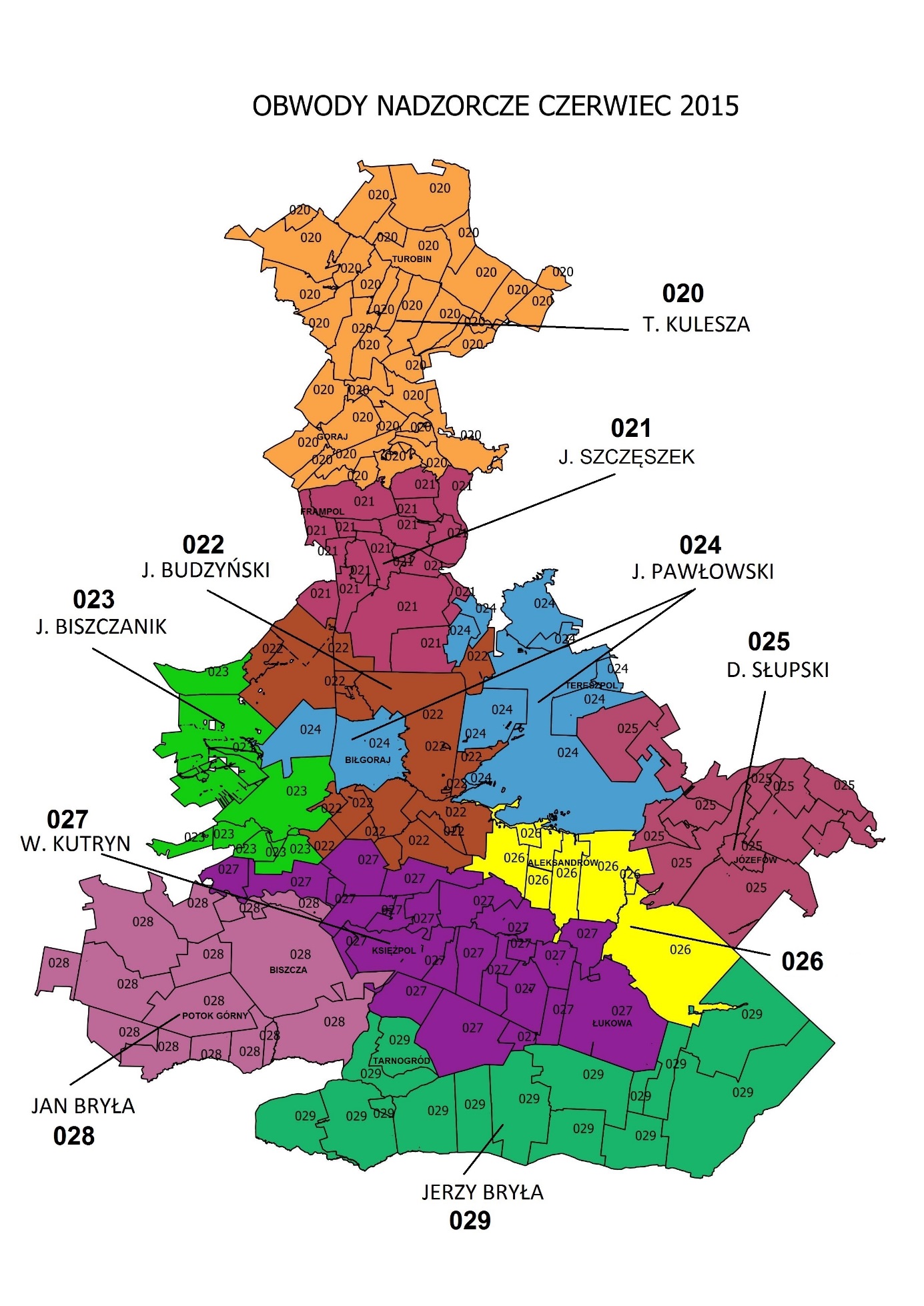 LpObrębGminaPow. ls haLeśniczy TelefonLON1AbramówGoraj28Tomasz Kulesza515 071 1480202AlbinówGoraj11Tomasz Kulesza515 071 1480203Bononia Goraj8Tomasz Kulesza515 071 1480204GilówGoraj111Tomasz Kulesza515 071 1480205GorajGoraj7Tomasz Kulesza515 071 1480206Hosznia AbramowskaGoraj36Tomasz Kulesza515 071 1480207Hosznia OrdynackaGoraj183Tomasz Kulesza515 071 1480208JędrzejówkaGoraj76Tomasz Kulesza515 071 1480209KondratyGoraj92Tomasz Kulesza515 071 14802010Las ŁadzkiGoraj268Tomasz Kulesza515 071 14802011Majdan AbramowskiGoraj44Tomasz Kulesza515 071 14802012ŚredniówkaGoraj105Tomasz Kulesza515 071 14802013Wólka AbramowskaGoraj132Tomasz Kulesza515 071 14802014ZagrodyGoraj47Tomasz Kulesza515 071 14802015ZastawieGoraj122Tomasz Kulesza515 071 148020LpObrębGminaPow. ls haLeśniczy TelefonLON1Gaj CzarnięcińskiTurobin13Tomasz Kulesza5150711480202Gródki ITurobin230Tomasz Kulesza5150711480203Gródki IITurobin35Tomasz Kulesza5150711480204Kolonia GuzówkaTurobin1Tomasz Kulesza5150711480205Huta TurobińskaTurobin284Tomasz Kulesza5150711480206OlszankaTurobin135Tomasz Kulesza5150711480207RokitówTurobin182Tomasz Kulesza5150711480208Tarnawa DużaTurobin1001Tomasz Kulesza5150711480209Tarnawa MałaTurobin113Tomasz Kulesza51507114802010Kolonia TarnawaTurobin7Tomasz Kulesza51507114802011TokaryTurobin218Tomasz Kulesza51507114802012Wólka CzernięcińskaTurobin2Tomasz Kulesza51507114802013ZabłocieTurobin18Tomasz Kulesza51507114802014ZagrobleTurobin9Tomasz Kulesza51507114802015ZaławczeTurobin56Tomasz Kulesza51507114802016ŻabnoTurobin698Tomasz Kulesza51507114802017ŻurawieTurobin67Tomasz Kulesza515071148020LpObrębGminaPow. ls haLeśniczy TelefonLON1ChłopkówFrampol303,14Tomasz Kulesza5150711480202Frampol Frampol 8,43Jakub Szczęszek5340980370213KarolówkaFrampol 15,12Jakub Szczęszek5340980370214KątyFrampol 17,4Jakub Szczęszek5340980370215Kol. Kąty Frampol 1668,81Jakub Szczęszek5340980370216Kol. TeodorówkaFrampol 42,33Jakub Szczęszek5340980370217KomodziankaFrampol 110,43Jakub Szczęszek5340980370218Korytków Mały Frampol 200,45Jakub Szczęszek5340980370219PulczynówFrampol 60,64Jakub Szczęszek53409803702110RadzięcinFrampol 62,15Jakub Szczęszek53409803702111RzeczyceFrampol 19,81Jakub Szczęszek53409803702112SmoryńFrampol 25,62Jakub Szczęszek53409803702113TeodorówkaFrampol 161,15Jakub Szczęszek53409803702114Wola RadzięckaFrampol 65,42Jakub Szczęszek534098037021LpObrębGminaPow. ls haLeśniczy TelefonLON1AndrzejówkaBiłgoraj148,75Jan Budzyński506 097 6480222BrodziakiBiłgoraj370,25Jan Budzyński506 097 6480223Dereźnia MajdańskaBiłgoraj35,69Jan Budzyński506 097 6480224Dereźnia SolskaBiłgoraj79,48Jan Budzyński506 097 6480225Dereźnia ZagrodyBiłgoraj10,08Jan Budzyński506 097 6480226EdwardówBiłgoraj8,3Jan Budzyński506 097 6480227GromadaBiłgoraj5,52Jan Budzyński506 097 6480228HedwiżynBiłgoraj343,66Jan Budzyński506 097 6480229KorczówBiłgoraj401,13Jan Budzyński506 097 64802210Korytków Duży Biłgoraj405,86Jan Budzyński506 097 64802211Majdan GromadzkiBiłgoraj96,27Jan Budzyński506 097 64802212NadrzeczeBiłgoraj297,97Jan Budzyński506 097 64802213Smólsko DużeBiłgoraj480,38Jan Budzyński506 097 64802214Smólsko MałeBiłgoraj147,64Jan Budzyński506 097 64802215TeodorówkaBiłgoraj3,49Jan Budzyński506 097 64802216Wola Biłgoraj34,2Jan Budzyński506 097 64802217Wola DereźniańskaBiłgoraj26,28Jan Budzyński506 097 64802218Wolaniny RatwicaBiłgoraj151,45Jan Budzyński506 097 64802219Bidaczów NowyBiłgoraj223,09Janusz Biszczanik600 805 53902320Bidaczów StaryBiłgoraj226,13Janusz Biszczanik600 805 53902321BukowaBiłgoraj376,27Janusz Biszczanik600 805 53902322Bukowina Las Biłgoraj1236,3Janusz Biszczanik600 805 53902323CiosmyBiłgoraj336,66Janusz Biszczanik600 805 53902324Ruda SolskaBiłgoraj235,53Janusz Biszczanik600 805 53902325Ruda ZagrodyBiłgoraj43,05Janusz Biszczanik600 805 53902326Sól Biłgoraj719,93Janusz Biszczanik600 805 53902327DąbrowicaBiłgoraj602,61Jerzy Pawłowski66165666402428DyleBiłgoraj192,02Jerzy Pawłowski66165666402429KajetanówkaBiłgoraj157,17Jerzy Pawłowski66165666402430IgnatówkaBiłgoraj150,16Jakub Szczęszek53409803702131Rapy DylańskieBiłgoraj536,15Jakub Szczęszek534098037021LpObrębGminaPow. ls haLeśniczy TelefonLON9Biłgoraj MiastoBiłgoraj Miasto170Jerzy Pawłowski661656664024LpObrębGminaPow. ls haLeśniczy TelefonLON1BukownicaTereszpol159,62Jerzy Pawłowski661 656 6640242LipowiecTereszpol535,22Jerzy Pawłowski661 656 6640243PanasówkaTereszpol19,56Jerzy Pawłowski661 656 6640244SzozdyTereszpol32,04Jerzy Pawłowski661 656 6640245Tereszpol ZaorendaTereszpol879,81Jerzy Pawłowski661 656 6640246Tereszpol Zaorenda EnklawyTereszpol9,78Jerzy Pawłowski661 656 6640247Tereszpol Zygmunty Tereszpol389,4Jerzy Pawłowski661 656 6640245Tereszpol Kukiełki Tereszpol927,76Dariusz Słupski721283703025LpObrębGminaPow. ls haLeśniczy TelefonLON1Józefów Józefów 91,75Dariusz Słupski721 283 7030252Majdan NepryskiJózefów 455,52Dariusz Słupski721 283 7030253StanisławówJózefów 194,35Dariusz Słupski721 283 7030254TarnowolaJózefów 67,64Dariusz Słupski721 283 7030255Borowina MorgiJózefów 291,32Dariusz Słupski721 283 7030256Czarny LasJózefów 106,29Dariusz Słupski721 283 7030257Górecko StareJózefów 115,66Dariusz Słupski721 283 7030258Majdan KasztelańskiJózefów 139,87Dariusz Słupski721 283 7030259SzopoweJózefów 148,09Dariusz Słupski721 283 70302510BrzezinyJózefów 218,95Dariusz Słupski721 283 70302511Długi Kąt Józefów 82,57Dariusz Słupski721 283 70302512Górecko KościelneJózefów 67,03Dariusz Słupski721 283 70302513Górniki Józefów 229,34Dariusz Słupski721 283 70302514Hamernia Józefów 227,71Dariusz Słupski721 283 703025LpObrębGminaPow. ls haLeśniczy TelefonLON1Aleksandrów IAleksandrów732,89Waldemar Kutryn608 025 5340262Aleksandrów II Aleksandrów274,6Waldemar Kutryn608 025 5340263Aleksandrów IIIAleksandrów207,88Janusz Biszczanik600 805 5390264Aleksandrów IVAleksandrów381,53Janusz Biszczanik600 805 5390265MargoleAleksandrów96,91Janusz Biszczanik600 805 5390266SigłaAleksandrów1,68Waldemar Kutryn608 025 534026LpObrębGminaPow. ls haLeśniczy TelefonLON1Chmielek IIŁukowa23,74Waldemar Kutryn608 025 5340262Chmielek IŁukowa0Waldemar Kutryn608 025 5340263ŁukowaŁukowa153,79Waldemar Kutryn608 025 5340264PisklakiŁukowa35,49Waldemar Kutryn608 025 5340265Kolonia SzarajówkaŁukowa1,95Waldemar Kutryn608 025 5340266SzostakiŁukowa126,54Waldemar Kutryn608 025 5340267OsuchyŁukowa1848,98Jerzy Bryła6044568270268BorowiecŁukowa249,17Jerzy Bryła604456827029LpObrębGminaPow. ls haLeśniczy TelefonLON1BudziarzeBiszcza253,44Waldemar Kutryn6080255340272SuszkaBiszcza69,93Waldemar Kutryn6080255340273BiszczaBiszcza507,78Jan Bryła693 530 1490284BukowinaBiszcza73,93Jan Bryła693 530 1490285Gózd LipińskiBiszcza391,27Jan Bryła693 530 1490286Wola KulońskaBiszcza0,65Jan Bryła693 530 1490287Wólka BiskaBiszcza9,28Jan Bryła693 530 149028LpObrębGminaPow. ls haLeśniczy TelefonLON1KorchówKsiężpol 29,39Waldemar Kutryn6080255340272Korchów ŁęgiKsiężpol 1,25Waldemar Kutryn6080255340273KróleKsiężpol 155,49Waldemar Kutryn6080255340274Księżpol Księżpol 41,18Waldemar Kutryn6080255340275Lipowiec Duży Księżpol 622,26Waldemar Kutryn6080255340276Lipowiec Mały Księżpol 500,32Waldemar Kutryn6080255340277Majdan NowyKsiężpol 454,31Waldemar Kutryn6080255340278Majdan StaryKsiężpol 300,11Waldemar Kutryn6080255340279MarkowiczeKsiężpol 48,88Waldemar Kutryn60802553402710PrzymiarkiKsiężpol 2,14Waldemar Kutryn60802553402711RakówkaKsiężpol 18,09Waldemar Kutryn60802553402712RogaleKsiężpol 8,51Waldemar Kutryn60802553402713ZawadkaKsiężpol 32,87Waldemar Kutryn608025534027LpObrębGminaPow. ls haLeśniczy TelefonLON1DąbrówkaPotok Górny24,34Jan Bryła6935301490282Jedlinki Potok Górny271,55Jan Bryła6935301490283Jesiennik StaryPotok Górny20,8Jan Bryła6935301490284Lipiny DolnePotok Górny150,5Jan Bryła6935301490285Lipiny GrnePotok Górny1252,47Jan Bryła6935301490286NaklikPotok Górny238,79Jan Bryła6935301490287Potok GórnyPotok Górny151,41Jan Bryła6935301490288Szyszków Potok Górny316,03Jan Bryła6935301490289ZagródkiPotok Górny2,66Jan Bryła693530149028LpObrębGminaPow. ls haLeśniczy TelefonLON1BabiceObsza 133,33Jerzy Bryła6044568270292Obsza Obsza 38,23Jerzy Bryła6044568270293Wola ObszańskaObsza 259,81Jerzy Bryła6044568270294Zamch Obsza 267,1Jerzy Bryła604456827029LpObrębGminaPow. ls haLeśniczy TelefonLON1Luchów DolnyTarnogród238,93Jerzy Bryła604 456 8270292Luchów GórnyTarnogród475,83Jerzy Bryła604 456 8270293PierogowiecTarnogród18,4Jerzy Bryła604 456 8270294Różaniec ITarnogród351,06Jerzy Bryła604 456 8270295Różaniec IITarnogród201,06Jerzy Bryła604 456 8270296Tarnogród MiastoTarnogród0,91Jerzy Bryła604 456 8270297Tarnogród WieśTarnogród3,09Jerzy Bryła604 456 8270298Wola RóżanieckaTarnogród401,68Jerzy Bryła604 456 827029